Trg sv.Nikole 5, 22305 KistanjeTelefon: (022) 763055; Telefaks (022) 763053OIB:41783102203; MB:2539535E-mail:opcina@kistanje.hrPovjerenstvo za provedbu javnog natječajaKLASA:112-01/18-03/3URBROJ:2182/16-03/5-18-2Kistanje, 04. travnja 2018.g.Sukladno članku 19. Zakona o službenicima i namještenicima u lokalnoj i područnoj samoupravi (regionalnoj) samoupravi („Narodne novine“ br 86/08, 61/11 i 04/18), privremena pročelnica Jedinstvenog upravnog odjela Općine Kistanje raspisala jeJavni natječaj za prijam u službu u Jedinstvenom upravnom odjelu Općine Kistanje(Narodne novine br.31/2018. od 04. travnja 2018.g.)Naziv upravnog odjela: Jedinstveni upravni odjel Općine KistanjeNaziv radnog mjesta: Vozač-domar (namještenik)Broj izvršitelja:1 izvršitelj/ica , na neodređeno vrijeme
Stručni uvjeti: – srednja stručna sprema tehnička, industrijska, obrtnička, ekonomska, ili gimnazija,– položen vozački ispit B kategorije.
Rok za podnošenje prijava je do 12.04.2018.g.UPUTE I OBAVIJEST KANDIDATIMAOva obavijest i upute objavljeni su na web-stranici Općine Kistanje www.kistanje.hri na oglasnoj ploči Općine Kistanje.Opis poslova radnog mjesta:Obavlja pomoćno-tehničke poslove koji zahtijevaju primjenu znanja i vještina, te stupanj odgovornosti koji uključuje odgovornost za materijalne resurse s kojima radi.Upravlja službenim putničkim automobilom prevozeći po nalogu općinskog načelnika dužnosnike, službenike upravnog odjela i druge, te kombi vozilom u vlasništvu Općine Kistanje.Vodi evidenciju o ulascima i izlascima iz zgrade općinske uprave, kada ne obavlja poslove upravljanja službenim vozilom. Te vodi evidenciju o prisutnosti djelatnika na radu. Podaci o plaći :Podaci o plaći navedenog radnog mjesta propisani su Odlukom o koeficijentima za obračun plaće službenika i namještenika u Jedinstvenom upravnom odjelu Općine Kistanje („Službeni vjesnik Šibensko-kninske županije“,broj 02/18). Slijedom toga plaću čini umnožak koeficijenta složenosti poslova radnog mjesta -0,80 i osnovice za izračun plaće u iznosu od 5.421,54 kuna bruto, uvećanu za 0,5 % za svaku navršenu godinu radnog staža. Osnovica za izračun plaće utvrđena je Odlukom Vlade Republike Hrvatske. Testiranje kandidata:Testiranje kandidata sastoji se od provjere znanja i sposobnosti bitnih za obavljanje poslova   radnog mjesta na koje se kandidat prima-pismeni test. Na prethodnu provjeru znanja i sposobnosti mogu pristupiti samo kandidati koji ispunjavaju formalne uvjete iz natječaja.Pravni izvori za pripremanje kandidata za testiranje:Pitanja kojima se testira provjera znanja, sposobnosti i vještina bitnih za obavljanje poslova radnog mjesta na koje se kandidat prima temelje se na slijedećim propisima:iz Zakona  o lokalnoj i područnoj (regionalnoj) samoupravi (NN br. 33/01,60/01,129/05,109/07, 125/08,36/09,150/11,144/12,19/13,137/15,123/17),iz Zakona o službenicima i namještenicima u lokalnoj i područnoj(regionalnoj) samoupravi (NN br.86/08, 61/11 i 04/18).Pravila testiranja1.Po dolasku na testiranje od kandidata će biti zatražena odgovarajuća identifikacijska isprava radi  utvrđivanja identiteta (osobna iskaznica).2. Za vrijeme provjere znanja i sposobnosti nije dopušteno: korištenje literature, bilježaka, mobitela, napuštati prostorije u kojoj se obavlja provjera, razgovarati ili na drugi način ometati ostale kandidate.3. Nakon uvodnih radnji, započinje testiranje na način da će kandidatima biti podijeljenapitanja za provjeru znanja i sposobnosti za obavljanje poslova radnog mjesta za kojeg se kandidat prijavio.4. Za provjeru znanja i sposobnosti testiranjem dodjeljuje se od 1 do 10 bodova.5. Smatra se da je kandidat položio test ako je od provjere navedene u točki 4. Postigao najmanje 50% ukupnog broja bodova.Pismena provjera znanja traje 40 minuta.Ukoliko kandidat ne pristupi prethodnoj provjeri znanja i sposobnosti, smatra se da je povukao prijavu na natječaj. INTERVJU1. Razgovor (intervju) se provodi samo s onim kandidatima koji su ostvarili 50% i višebroja bodova na testiranju.2. Povjerenstvo za provedbu javnog natječaja kroz razgovor (intervju) sa kandidatimautvrđuje interese, ciljeve i motivaciju kandidata za rad. Rezultati razgovora (intervjua) boduju se od 1 do 10 bodova.Ukupan broj bodova koje kandidat može postići testiranjem i intervjuom je 20.Nakon provedenog postupka, Povjerenstvo za provedbu javnog natječaja utvrđuje rang listu kandidata prema broju ostvarenih bodova, te dostavlja pročelniku Jedinstvenog upravnog odjela Općine Kistanje  rang listu kandidata i izvješće o provedenom postupku koje potpisuju svi članovi Povjerenstva za provedbu javnog natječaja.Rezultati testiranja bit će objavljeni na web-stranici i oglasnoj ploči Općine Kistanje.Izabrani kandidat, po obavijesti o izboru, dostavlja uvjerenje o zdravstvenoj sposobnosti za obavljanje poslova radnog mjesta, a prije donošenja Rješenja o prijamu u službu.Pročelnik Jedinstvenog upravnog odjela Općine Kistanje donosi Rješenje o prijamu u službu koje se dostavlja svim kandidatima koji su se prijavili na natječaj.Kandidat koji nije zadovoljan Rješenjem o prijamu u službu izabranog kandidata, ima pravo podnijeti žalbu općinskom načelniku Općine Kistanje u roku od 15 dana od dana dostave rješenja.POZIV NA PRETHODNU PROVJERU ZNANJA I SPOSOBNOSTI  BITI ĆE OBJAVLJEN NAJMANJE 5 DANA PRIJE ODRŽAVANJA TESTIRANJA, NA WEB-STRANICI I OGLASNOJ PLOČI OPĆINE KISTANJEO vremenu i mjestu održavanja prethodne provjere znanja i sposobnosti (testiranju ) kandidati će biti obaviješteni putem web-stranice Općine Kistanje www.kistanje.hr i oglasne ploče Općine Kistanje, najmanje pet dana prije održavanja provjere (testiranja).PredsjednikPovjerenstva za provedbu javnog natječaja za prijam u službu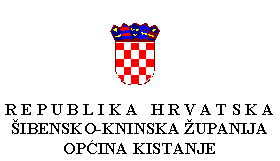 